The purpose of the Ada County/EMS Development Impact Fee Advisory Committee is to assist the Board of Ada County Commissioners in the adoption, implementation and updates to the Ada County Development Impact Fee Study and Capital Improvement Plan. The Committee also make recommendations on how the funds collected from development impact fees should be used and when assumptions or studies need to be updated. 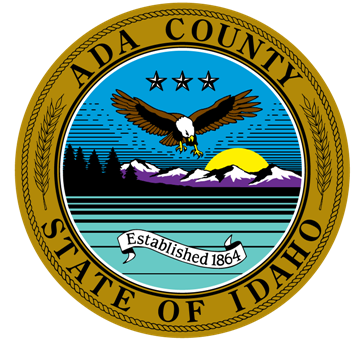 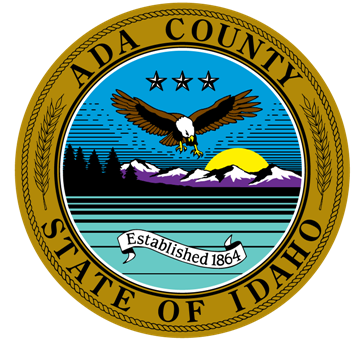 MINUTES for October 26, 2023, 4:00 P.M.VIRTUAL Or in PERSON MEETING The meeting will be conducted at 200 W Front Street, Development Services Office and/or via WebEx Video Conference.  If you would like to participate by phone or video, please contact Leon Letson.  He can be reached at lletson@adacounty.id.org or (208) 287-7950. CALL TO ORDER – ROLL CALL & INTRODUCTION OF GUESTSAGENDA ADDITIONS / CHANGESNEW BUSINESS:UNFINISHED BUSINESS:Review Updated Ada County Development Impact FeesColin McAweeney from TischlerBise provided an overview of the updated Impact Fee Studies for Ada County, specifically addressing questions related to growth projections in Ada County. Additional discussion focused on how Ada County plans to account for new station construction and meeting current level of service standards, vs. introducing a new level of service standard (i.e. different finishes, amenities, etc. within new stations), as well as how development impact fees would interplay with the bond for the Jail, if approved. Dave Yorgason moved to approve this item. Natalie MacLachlin seconded. Approved 4-0.Review Updated Star Fire District Development Impact FeesColin McAweeney from TischlerBise provided an overview of the updated Impact Fee Studies for Star Fire District. Discussion focused on concerns from the home building industry regarding how these fees are growing. Nicolette Kimmel moved to approve this item on the condition the City of Star also approved. Dave Yorgason seconded. Approved 4-0.Review of Updated Melba Fire District Development Impact FeesColin McAweeney from TischlerBise provided an overview of the updated Impact Fee Studies for Melba Fire District. Discussion focused on the fact that less than 10% of the projected impact fee revenue to be collected will occur in Ada County, vs. Canyon County. Dave Yorgason moved to approve this item on the condition the City of Melba also approved. Nicolette Kimmel seconded. Approved 4-0.APPROVAL OF MINUTES:September 28, 2023 meeting minutesDave Yorgason moved to approve this item. Natalie MacLachlin seconded. Approved 4-0.ADJOURNMENT – Next Scheduled Meeting: December 28, 2023 (fourth Thursday of the month), 4:00 p.m.ADA COUNTY/ ADA COUNTY AMBULANCE DISTRICT (EMS) DEVELOPMENT IMPACT FEE ADVISORY COMMITTEEADA COUNTY/ ADA COUNTY AMBULANCE DISTRICT (EMS) DEVELOPMENT IMPACT FEE ADVISORY COMMITTEEADA COUNTY/ ADA COUNTY AMBULANCE DISTRICT (EMS) DEVELOPMENT IMPACT FEE ADVISORY COMMITTEEADA COUNTY/ ADA COUNTY AMBULANCE DISTRICT (EMS) DEVELOPMENT IMPACT FEE ADVISORY COMMITTEE	200 W. Front Street	Boise, Idaho  83702	P. (208) 287-7900	F. (208) 287-7909Chris Findlay - ChairNatalie MacLachlinDavid Yorgason(Open Seat)Nicolette Kimmel - Vice ChairGordon Trounson(Open Seat)MembersMembersMembersMembersGuestsGuestsStaff Staff XNicolette KimmelGordon TrounsonXColin McAweeneyXLeon Letson, StaffXNatalie MacLachlinShelly BuchananBrianna Bustos, StaffXDavid YorgasonXChris Findlay